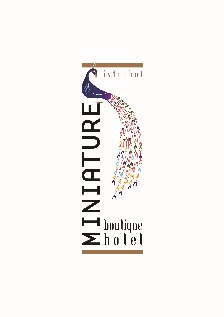 KADIN HAKLARI VE CİNSİYET EŞİTLİĞİ POLİTİKASIHotel Miniature tüm misafirlerimize en yüksek kalitede hizmet sunmayı amaçlamaktadır. Kadın hakları ve cinsiyet eşitliği konusunda kararlıyız ve bu politika ile çalışanlarımızın, misafirlerimizin ve toplumun her üyesinin saygı gördüğü, adil bir ortam yaratmayı hedefliyoruz.Taahhütlerimiz:Eşitlik İlkesi: Hotel Miniature, cinsiyet, cinsel yönelim, ırk, renk, din, milliyet, yaş, engellilik durumu veya diğer herhangi bir ayrımcılık sebebi olmaksızın her bireye eşit muamele yapmayı taahhüt eder.İşe Alım ve İş Geliştirme: Kadınların ve tüm cinsiyetlerin otelde istihdam edilme fırsatlarından tam olarak yararlanmasını sağlamak için objektif ve adil bir işe alım süreci yürütüyoruz. Eşit yeteneklere sahip adaylar arasında cinsiyet eşitliğine dayalı seçimler yapmayı hedefliyoruz.Eşit Ücret ve İş Olanakları: Kadın çalışanlarımıza ve tüm çalışanlarımıza eşit ücret ve aynı iş için aynı fırsatları sağlamak için düzenli olarak ücret analizleri yapıyoruz. Kariyer gelişimi ve terfi fırsatları konusunda adil ve şeffaf bir süreç izliyoruz.İşyeri İklimi ve Kültürü: Hotel Miniature, her çalışanın saygı gördüğü, güvende hissettiği ve potansiyelini geliştirebileceği bir işyeri ortamı oluşturmayı taahhüt eder. Cinsel taciz, ayrımcılık veya herhangi bir istenmeyen davranışa izin verilmeyecek ve tüm çalışanlarımızın bu konuda destekleneceği bir politika izlenecektir.Eğitim ve Farkındalık: Kadın hakları ve cinsiyet eşitliği konularında bilinçlilik yaratmak için düzenli olarak eğitim programları sunuyoruz. Tüm çalışanlarımızı cinsiyet eşitliği konusunda farkındalık kazanmaya teşvik ediyoruz ve toplumda daha geniş bir etki yaratmak için bu konuda paydaşlarla iş birliği yapıyoruz.İleriye Dönük İlerleme: Hotel Miniature, kadın hakları ve cinsiyet eşitliği konularında sürekli ilerleme kaydetmeyi hedeflemektedir. Bu politikanın etkinliğini ve uygulanmasını düzenli olarak değerlendiriyor ve iyileştirme fırsatlarını tespit ediyoruz.Dış İlişkiler ve Toplumsal Katkı: Hotel Miniature, cinsiyet eşitliği ve kadın hakları değerlerini yansıtan projeleri desteklemek için yerel ve uluslararası kuruluşlarla iş birliği yapmayı taahhüt eder. Toplumsal cinsiyet eşitliği konusunda farkındalık yaratmak için kampanyalara katkıda bulunuruz ve topluma olumlu bir etki yapmak için elimizden geleni yaparız.Bu politika, Hotel Miniature olarak kadın hakları ve cinsiyet eşitliği değerlerimize olan taahhüdümüzü yansıtmaktadır. Her çalışanımızın bu politikayı anlamasını ve uygulamasını bekliyoruz. Bu sayede, kadınların ve tüm cinsiyetlerin eşit haklara ve fırsatlara sahip olduğu bir otel ortamı sağlamak için birlikte çalışabiliriz.